Р А С П О Р Я Ж Е Н И Еот 18.09.2017 № 1803-рг. МайкопО предоставлении разрешения на отклонение от предельных параметров разрешенного строительства объекта капитального строительства по ул. Веселой, 59 ст. ХанскойГражданка Белова Ирина Николаевна обратилась в Комиссию по подготовке проекта Правил землепользования и застройки муниципального образования «Город Майкоп» с заявлением о предоставлении разрешения на отклонение от предельных параметров разрешенного строительства объектов капитального строительства - для реконструкции индивидуального жилого дома по ул. Веселой, 59 ст. Ханской на расстоянии 2 м от границы земельного участка по ул. Веселой, 61 ст. Ханской и на расстоянии 3 м от красной линии ул. Веселой ст. Ханской.В соответствии с действующим законодательством проведены публичные слушания по проекту распоряжения Администрации муниципального образования «Город Майкоп» «О предоставлении разрешения на отклонение от предельных параметров разрешенного строительства объекта капитального строительства по ул. Веселой, 59 ст. Ханской» (заключение о результатах публичных слушаний опубликовано в газете «Майкопские новости» от 12.09.2017 №№ 499-502).В соответствии со статьей 40 Градостроительного кодекса Российской Федерации, Уставом муниципального образования «Город Майкоп» и Протоколом заседания Комиссии по подготовке проекта Правил землепользования и застройки муниципального образования «Город Майкоп» от 27.07.2017 № 50:1. Предоставить Беловой И.Н. разрешение на отклонение от предельных параметров разрешенного строительства объекта капитального строительства - для реконструкции индивидуального жилого дома по ул. Веселой, 59 ст. Ханской на расстоянии 2 м от границы земельного участка по ул. Веселой, 61 ст. Ханской и на расстоянии 3 м от красной линии ул. Веселой ст. Ханской.2. Управлению архитектуры и градостроительства муниципального образования «Город Майкоп» внести соответствующее изменение в информационную систему обеспечения градостроительной деятельности муниципального образования «Город Майкоп».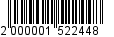 3. Опубликовать настоящее распоряжение в газете «Майкопские новости» и разместить на официальном сайте Администрации муниципального образования «Город Майкоп».4. Распоряжение «О предоставлении разрешения на отклонение от предельных параметров разрешенного строительства объекта капитального строительства по ул. Веселой, 59 ст. Ханской» вступает в силу со дня его опубликования.И.о. Главы муниципального образования «Город Майкоп»                                                                                Р.И. МахошАдминистрация муниципального 
образования «Город Майкоп»Республики Адыгея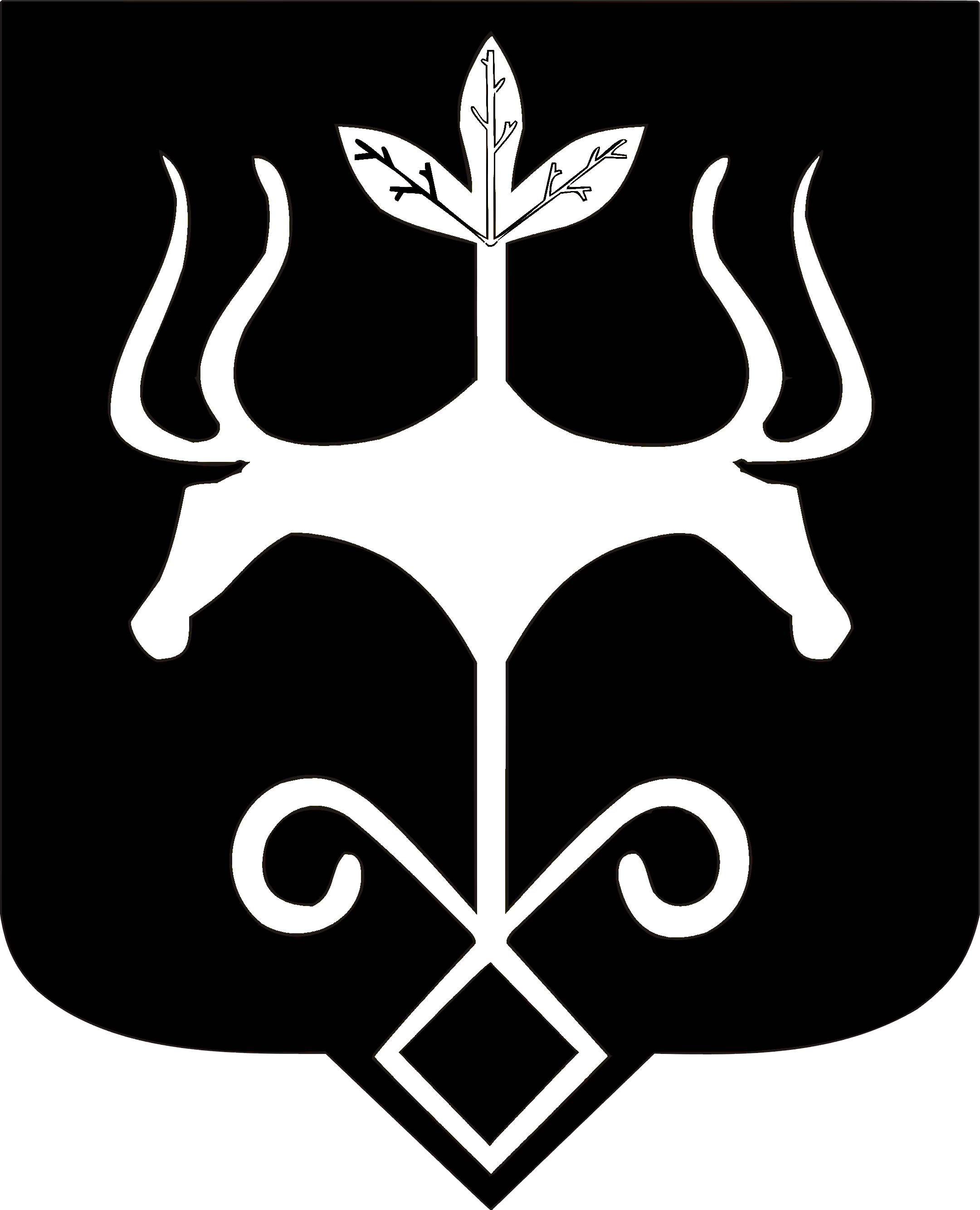 Адыгэ Республикэммуниципальнэ образованиеу 
«Къалэу Мыекъуапэ» и Администрацие